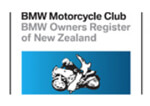 REGISTRATION FORM - RAG RALLY (North Island)Taylor Memorial Lodge, PokakaSat 6th - Sun 7th April 2019Name/sAddressEmailBMWOR NumberAreaPhoneMobileBike / ModelYearThis is a BMW Motorcycle Club Qualifying EventNUMBERCOSTTOTALRegistration (non-refundable)BMWOR Member$15.00NON BMWOR Member$30.00RAG RALLY Badge$15-00TOTALTOTALTOTALCancellations – Registration fee is non-refundable.    Special applications may be considered.Please mail all Registration Forms –(including cheques made payable to BMWOR) - to:BMWOR - NI RAG RALLY Post Box 109-245 Newmarket AUCKLAND 1149;OrSCAN and EMAIL to:        secretary@bmwor.org.nzPayment by Internet Banking BMWOR Event Account03-1519-0034447-01NB – This is NOT the subscription account Please reference with: SURNAME, BMWOR Member # NI RAG RallyGeneral enquiries to:Rally CoordinatorRobin Wood06 355 0911021 724 859treasurer@bmwor.org.nzRegistrations close:Friday22 March 2019DISCLAIMER:    This Rally will be run under the BMW Owners Register Risk Management Plan as in the club’s official newsletter.                                     By registering for this event participants agree to abide by all the conditions of the said Management PlanDISCLAIMER:    This Rally will be run under the BMW Owners Register Risk Management Plan as in the club’s official newsletter.                                     By registering for this event participants agree to abide by all the conditions of the said Management PlanDISCLAIMER:    This Rally will be run under the BMW Owners Register Risk Management Plan as in the club’s official newsletter.                                     By registering for this event participants agree to abide by all the conditions of the said Management Plan